3. školní týden, poslední letní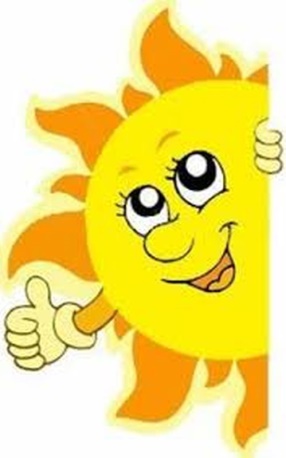 18.9.-22.9.ČJ – 	významové vztahy mezi slovy, antonyma, synonyma, slova nadřazená, podřazená a souřadná	M.Macourek: Žirafa,	Cestování s FelixemAJ -	roční období, počasíM –	číselná řada 0-20, porovnávání čísel, krychlové stavby a  jejich plány, pavučinyPrv -	počasí a jeho předpověď, pozorování počasí, začátek podzimuVV  -	vinné hrozny, otisk korku(prosím rodiče, jestli by do pátku mohli obstarat dětem korkovou zátku, např. od vína )